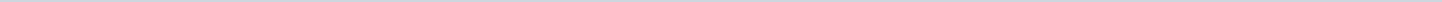 Index (1 onderwerp)1 Brf Stichting Platform Gehandicapten Dalfsen, Parkeerkaarten Gehandicapten, zaaknr 615765, 20200316Brf Stichting Platform Gehandicapten Dalfsen, Parkeerkaarten Gehandicapten, zaaknr 615765, 20200316MetadataDocumenten (1)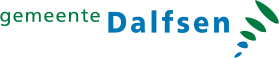 Gemeente DalfsenAangemaakt op:Gemeente Dalfsen29-03-2024 09:33Ingekomen stukPeriode: 2024Laatst gewijzigd23-04-2020 09:10ZichtbaarheidOpenbaarStatusTer afdoening in handen van het college stellen#Naam van documentPub. datumInfo1.Brf Stichting Platform Gehandicapten Dalfsen, Parkeerkaarten Gehandicapten, zaaknr 615765, 2020031616-03-2020PDF,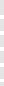 118,13 KB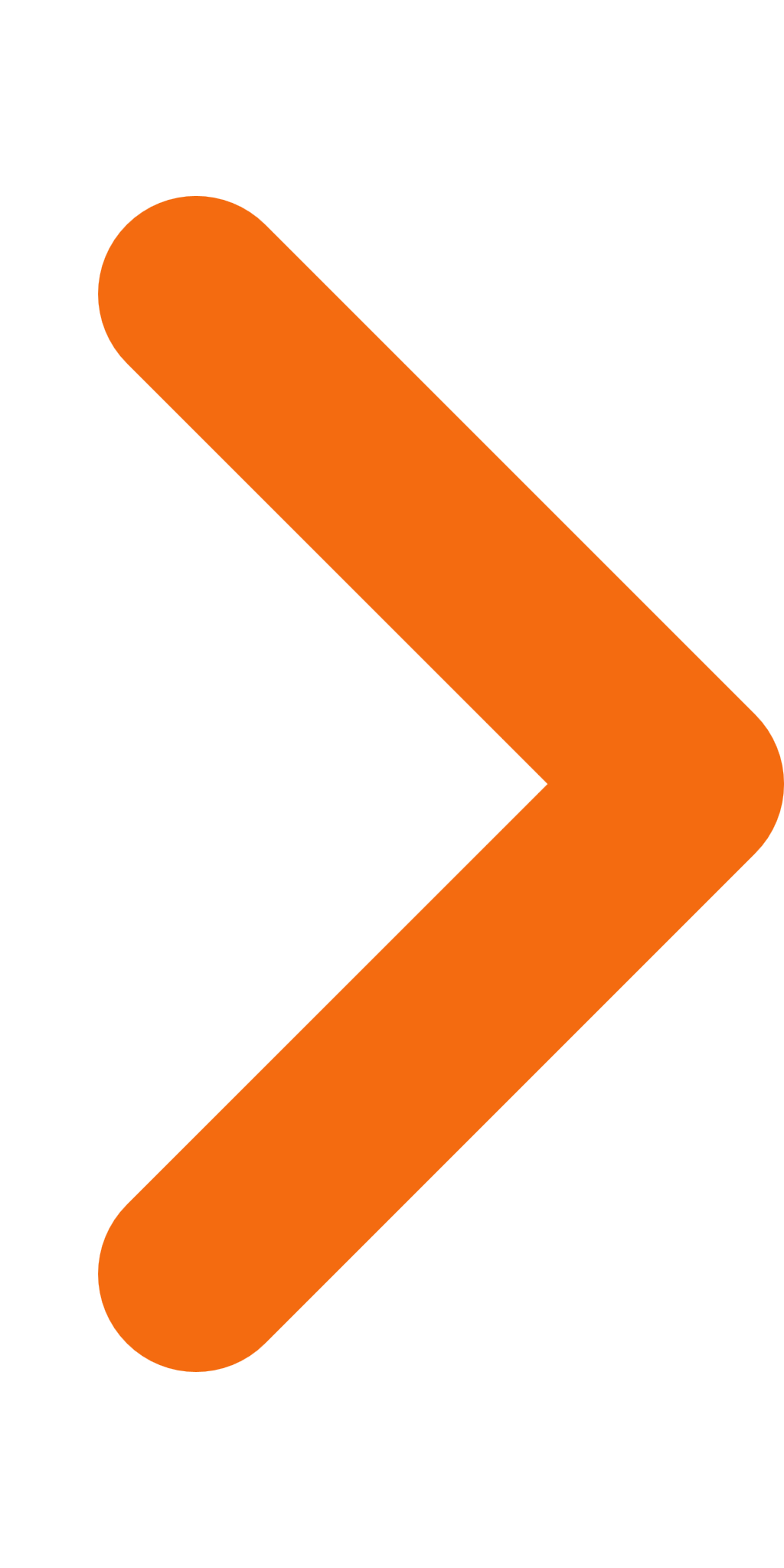 